NSEE Elementary Soccer Jamboree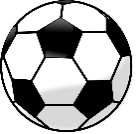 October 20th 2015Note:Each team will play two 30 minute games The team with the best record will be declared Jamboree championsCoaches are asked to report the result of each game to Jamie HendersonIf two or more teams are tied with best record, goals for and against will be used to determine championPlease make sure you/players are on time for each game as daylight may be a factorThere is a $25 fees for each team to play.  This will help offset the cost of championship medals.Continued…Canteen Prices for JamboreeCheeseburger    $2.50Hamburger        $2.00Hotdog              $1.00Pop/Water         $1.00Chips                 $1.00Chocolate Bars    $1.25Hot chocolate    $1.00GameTimeFieldMillerton         vs      NSEE3:30 – 4:00AEel Ground      vs      Blackville 13:30 – 4:00BBlackville 2    vs      Nelson 14:00 – 4:30BNelson 2         vs      Napan4:00 – 4:30ANSEE              vs     Eel Ground4:30 – 5:00AMillerton         vs     Napan4:30 – 5:00BNelson 1         vs     Nelson 25:00 – 5:30BBlackville 1    vs     Blackville 25:00 – 5:30A